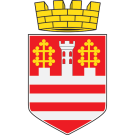               РЕПУБЛИКА СРБИЈА – ГРАД БЕОГРАДГРАДСКА ОПШТИНА СТАРИ ГРАД – УПРАВА ГРАДСКЕ ОПШТИНЕ       Радна група за израду нацрта Локалног акционог плана за унапређење родне равноправности на подручју Градске општине Стари град за период од 2024. до 2026. године          I-03 број: 06-3/2023 – 17. 1. 2024. године                      Београд, Македонска 42                Рац6     ИЗВЕШТАЈо спроведеној јавној расправи о Нацрту Локалног акционог плана за унапређење родне равноправности на подручју Градске општине Стари град за период од 2024. до 2026. годинеОдлуком Скупштине градске општине Стари град о усвајању Европске повеље о родној равноправности на локалном нивоу број 020-4-17/17 од 16. 3. 2017. године Градска општина Стари град се обавезала да ће следити принципе родне равноправности  и спроводити одредбе прописане Повељом, и предвиђено је да иста представља оквир за израду Локалног акционог плана за унапређење родне равноправности на подручју Градске општине Стари град, као и да ће исти усвојити Скупштина градске општине. Градска општина Стари град са још осам партнера из Турске, Италије, Шпаније и Босне и Херцеговине, реализује пројекат „Building Gender Equality through gender budgeting for Institutional Transformation“, aкроним „BUDGET IT“, број пројекта 101094391, HORIZON-WIDERA-2022-ERA-01-81, за чије финансирање је од стране Европске уније одобрено укупно 999.235,00 евра, од којих су буџетом пројекта Градској општини Стари град одобрена средства у износу од 39.380,00 евра. Грантом се управља преко портала ЕУ за финансирање и тендере, а  пројекат се реализује у периоду од 36 месеци, а почев од 01.01.2023. године. Пројектом „BUDGET IT“ је предвиђена обавеза Градске општине Стари град да до краја 2023. године усвоји Локални акциони план за унапређење родне равноправности.Усаглашеност Локалног акционог плана за унапређење родне равноправности на подручју Градске општине Стари град са Стратегијом за родну равноправност за период од 2021. до 2030. године Републике Србије („Службени гласник РС“, број 103/2021), која предвиђа конкретне мере и активности у циљу унапређења родне равноправности на свим нивоима друштва, уз осврт на специфичности и потребе локалне заједнице, представља важан корак ка изградњи одрживог и инклузивног друштва.Oдлукoм Скупштине градске општине Стари град број 020-645/2023 од 6. 7. 2023. године о покретању поступка израде Локалног акционог плана за унапређење родне равноправности на подручју Градске општине Стари град, са изменом Одлуке број 020-874/2023 и 2. 10. 2023. године, за период од 2024. до 2026. године, одређено је да ће у циљу израде Локалног акционог плана за унапређење родне равноправности на подручју Градске општине Стари град за период од 2024. до 2026. године, Веће градске општине именовати Радну групу, чији ће основни задатак бити да у сарадњи са Саветом за родну равноправност на територији Градске општине Стари град сачини нацрт Локалног акционог плана за унапређење родне равноправности на подручју Градске општине Стари град за период од 2024. до 2026. године.Решењем председника Градске општине Стари град број 020-899/2023 од 11. 10. 2023. године образована је Радна група за израду нацрта Локалног акционог плана за унапређење родне равноправности на подручју Градске општине Стари град за период од 2024. до 2026. године. 	Задатак Радне групе је био да у сарадњи са Саветом за родну равноправност на територији Градске општине Стари град и експертима ангажованим у оквиру реализације пројекта „Building Gender Equality through gender budgeting for Institutional Transformation“, изради нацрт Локалног акционог плана за унапређење родне равноправности на подручју Градске општине Стари град за период од 2024. до 2026. године, уз обављање свих неопходних радњи и активности у циљу усвајања Локалног акционог плана за унапређење родне равноправности на подручју Градске општине Стари град за период од 2024. до 2026. године.Одредбама члана 36. став 1. Закона о планском систему Републике Србије („Службени гласник РС“, број 30/2018) прописано је да је надлежни предлагач дужан да пре подношења на разматрање и усвајање документа јавне политике, спроведе јавну расправу о том документу и да припреми извештај о спроведеној јавној расправи.Чланом 7. Одлуке о јавним расправама („Службени лист града Београда“, број 103/2022) предвиђено је да обавезну јавну расправу организује и спроводи Веће градске општине, на начин и по поступку прописаном за јавну расправу о нацрту општег акта, као и да се обавезна јавна расправа спроводи на начин и по поступку прописаном овом одлуком за јавну расправу о нацрту општег акта, која је прописана овом одлуком ако није другачије предвиђено. Закључком Већа градске општине Стари град о спровођењу јавне расправе о Нацрту Локалног акционог плана за унапређење родне равноправности на подручју Градске општине Стари град за период од 2024. до 2026. године, број 020-1138/2023 oд 27. 12. 2023. године, упућен је јавни позив представницима органа и организација, удружења, привредних субјеката, стручне јавности, као и другим заинтересованим лицима, за учешће у јавној расправи о Нацрту Локалног акционог плана за унапређење родне равноправности на подручју Градске општине Стари град за период од 2024. до 2026. године. Јавна расправа је одржана у периоду од 28. децембра 2023. године до 11. јануара 2024. године. У складу са Програмом спровођења јавне расправе, учесници јавне расправе су били представници органа јавне власти, удружења грађана и стручне јавности. Нацрт плана је представљен на отвореном састанку (округлом столу), одржаном у просторијама Услужног центра Градске општине Стари град дана 10. јануара 2024. године, са почетком у 12 часова. Примедбе, предлоге и сугестије заинтересована лица и субјекти су могли доставити Радној групи за израду нацрта Локалног акционог плана за унапређење родне равноправности на подручју Градске општине Стари град за период од 2024. до 2026. године путем Обрасца доступног на сајту градске општине, слањем на мејл адресу: svukovic@starigrad.org.rs. По окончању јавне расправе, Раднa групa за израду нацрта Локалног акционог плана за унапређење родне равноправности на подручју Градске општине Стари град за период од 2024. до 2026. године се састала дана 17. 1. 2024. године да размoтри евентуално пристигле примедбе, предлоге и сугестије. Констатовано је да до 11. јануара 2024. године није достављен ни један предлог ни сугестија за измену текста Нацртa Локалног акционог плана за унапређење родне равноправности на подручју Градске општине Стари град за период од 2024. до 2026. године.Узимајући у обзир напред наведено, чланови Раднe групe за израду Нацртa Локалног акционог плана за унапређење родне равноправности на подручју Градске општине Стари град за период од 2024. до 2026. године су на седници одржаној 17. 1. 2024. године једногласно дали сагласност на финални Нацрт Локалног акционог плана за унапређење родне равноправности на подручју Градске општине Стари град за период од 2024. до 2026. године, и исти прослеђују Већу, односно Скупштини Градске општине Стари град на усвајање.Чланови Раднe групe за израду Нацртa Локалног акционог плана за унапређење родне равноправности на подручју Градске општине Стари град за период од 2024. до 2026. године су на седници одржаној 17. 1. 2024. године једногласно дали сагласност на текст Нацрта Локалног акционог плана за унапређење родне равноправности на подручју Градске општине Стари град за период од 2024. до 2026. године.  Нацрт Локалног акционог плана за унапређење родне равноправности на подручју Градске општине Стари град за период од 2024. до 2026. године се прослеђује Савету за родну равноправност на територији Градске општине Стари град на мишљење и сагласност након чега ће се финални Нацрт бити прослеђен Већу, односно Скупштини Градске општине Стари град на усвајање.Овај Извештај се објављује на интернет презентацији Градске општине Стари град.КООРДИНАТОР РАДНЕ ГРУПЕ ЗА ИЗРАДУ НАЦРТА    ЛОКАЛНОГ АКЦИОНОГ ПЛАНА ЗА УНАПРЕЂЕЊЕ    РОДНЕ РАВНОПРАВНОСТИ НА ПОДРУЧЈУ        ГРАДСКЕ ОПШТИНЕ СТАРИ ГРАД                                                                                                       Снежана Вуковић